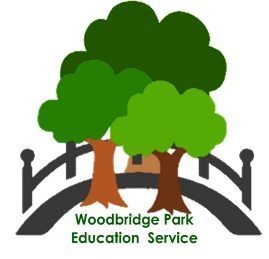 Understanding myself and the consequences of my actionsSTUDENT NAME: ____________________________CENTRE: ____________YEAR GROUP: _____________________What have I done?Understanding why I did these thingsLook at what you did in the chart above. Try to think why you might have done these things.How am I going to put this right?
What am I going to do to make up for what I have done and to put it right?Write an apology letter for the people affected here:Stopping it from happening againWhat am I going to do to try to make sure these things do not happen again?Next time I will do things differently and here is how:What have I done / been doing?Who has been affected by this?How have they been affected?How do you think this made them feel?1.2.3.4.What have I done / been doing?How was I feeling before I did this?Did someone say or do something before that upset you or made you think of doing this?How did I feel after I did this?1.2.3.4.ACTION TO TAKE IN THE SAME SITUATION12345